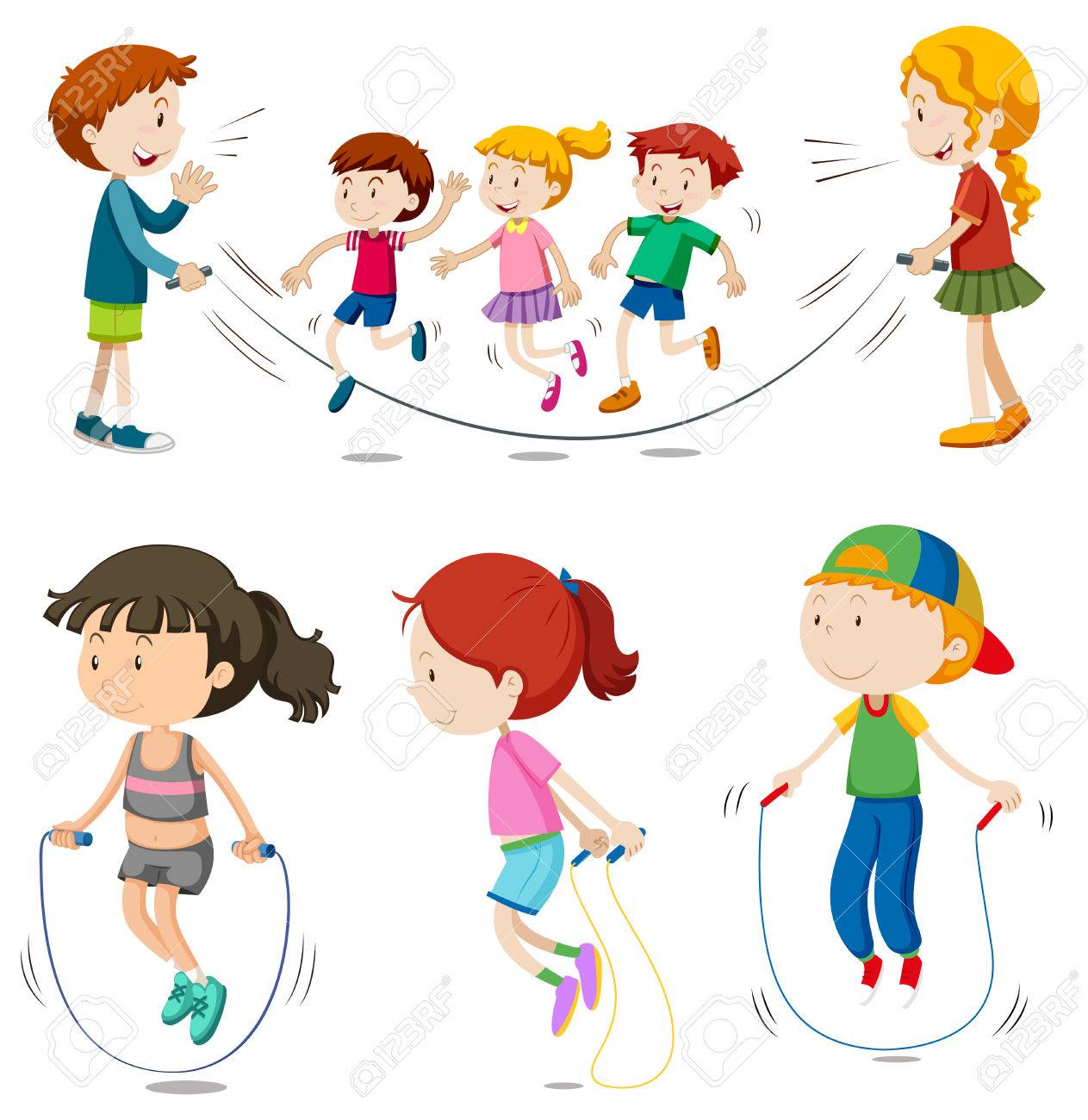 EDUCACIÓN FÍSICA 1º y 2º“Salimos de casa” 3ª semana JUNIOBRAVO MURILLOCARMEN CHACONEDUCACIÓN FISICA PRIMERO Y SEGUNDO CURSOS 3º SEMANA DEL  JUNIOLUNES:Gracias…..   3’38https://www.youtube.com/watch?v=jdxYDxlBe5QMARTES:Gana el que más se divierte  4’19https://www.youtube.com/watch?v=bZl0bGnu4lMMIÉRCOLES:La alfombra mágica de la meditación  3’55https://www.youtube.com/watch?v=6dj-mFleKvk   JUEVES:Djs    Hanu & Manu   3’40https://www.youtube.com/watch?v=gL4objXGB4A&list=PLFNXdbo8MDoaMQ2IrqcdNnxg3yFmamXtk&index=3  VIERNES:Meditación Humee Hum Brahm Hum  3’16https://www.youtube.com/watch?v=aWMyqpetRzs&list=PLFNXdbo8MDoaMQ2IrqcdNnxg3yFmamXtk&index=4SABADO:YOGIC: Desafío Karaoke #yomequedoencasaconyogic 1’52https://www.youtube.com/watch?v=iKfYvENTi40&list=PLBal9AttAE0trW71zxDCcoo4mA0Si5B_n&index=2Al pasar la barca   1’42https://www.youtube.com/watch?v=CcKlIwtCumE&list=PLFHzaHGRsrJRwDNv55fhds1BBNOGUfLpujuego de las canicashttps://www.youtube.com/watch?v=IqQzx9Omx5AJuegos de combahttps://www.youtube.com/watch?v=9--MgP4LZP8ECOLOGIA:  Investigamos en la mediateca y sacamos unos consejos para cuidar los bosques y los ríos. de este documentohttps://mediateca.educa.madrid.org/documentos/6jhbbsc8i7obgwioEnviamos el Dibujo y la Ficha con 5 consejos a la profe de E. Física a este e-mail que está aquí abajo:	carmen.chaconmelgarejo@educa.madrid.orgNOMBRE___________________________________________________________CURSO___________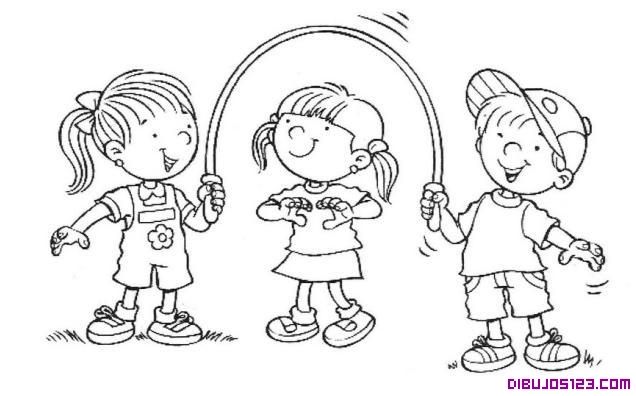 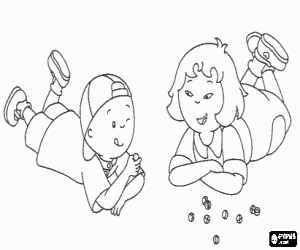 carmen.chaconmelgarejo@educa.madrid.org